Bu form, lisans veya lisansüstü düzeyinde Türkçe veya Yabancı Dilde verilecek, zorunlu veya seçmeli yeni bir dersin açılması teklif edildiğinde kullanılacaktır.  Formu eksiksiz doldurduktan sonra bir kopyasını lütfen Bölüm Başkanlığına veriniz. Formu bilgisayar ortamında doldurunuz. Elle ve eksik doldurulmuş formlar işleme alınmayacak, teklif sahibine iade edilecektir. BÖLÜM I. DERS İLE İLGİLİ BİLGİLERUYARI! Yeni dersin AKTS kredisi önceki dersin AKTS kredisiyle aynı olmalıdır. Seçmeli ders guruplarından birine önerilen derslerin de bu seçmeli guruplardaki KREDİ ve AKTS kredileriyle uyuşmalıdır. Yarıyıl bazında tüm derslerin AKTS kredileri toplamı 30 olacak şekilde düzenlenecektir.BÖLÜM II.  DERS İLE İLGİLİ DETAYLAREKLER    1 adet DERS BİLGİ FORMU (Türkçe)NOT: Ders Bilgi Formlarının bu forma eklenmesi zorunludur.DERS BİLGİ FORMU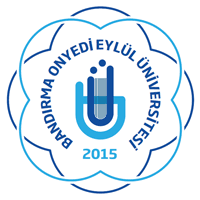 T.C.BANDIRMA ONYEDİ EYLÜL ÜNİVERSİTESİİNSAN VE TOPLUM BİLİMLERİ FAKÜLTESİTARİH BÖLÜMÜ/A.B.D.YENİ DERS ÖNERİSİ BAŞVURU FORMUFAKÜLTE/ ENSTİTÜ BÖLÜM (veya ABD)YarıyılHAFTALIK DERS SAATİHAFTALIK DERS SAATİHAFTALIK DERS SAATİDERSİNDERSİNDERSİNDERSİNYarıyılTeorikUygulamaLaboratuarKredisiAKTSTürüDiliZORUNLU    SEÇMELİ  DERS ADI Bu bilgi kataloglarda yer alacaktır. DERS ADI Bu bilgi kataloglarda yer alacaktır. DERS ADI Bu bilgi kataloglarda yer alacaktır. Türkçe Ad  en çok 80 karakterKısaltılmış Türkçe Ad  en çok 20 karakterDersin İngilizce Adı  en çok 80 karakterDersin Kısaltılmış İngilizce Adı en çok 20 karakterÖn Şart Dersi (varsa)Ders koduyla belirtinizÖnerilen ön şartlar(varsa)Önerilen ders programdaki bir başka dersin yerini alacak mı? (birini işaretleyin)Önerilen ders programdaki bir başka dersin yerini alacak mı? (birini işaretleyin)Önerilen ders programdaki bir başka dersin yerini alacak mı? (birini işaretleyin)Önerilen ders programdaki bir başka dersin yerini alacak mı? (birini işaretleyin)                 Evet             HayırÖnceki Dersin KoduÖnceki Dersin AdıDERSİN İLK VERİLİŞ TARİHİDERSİN İLK VERİLİŞ TARİHİDERSİN İLK VERİLİŞ TARİHİDERSİN İLK VERİLİŞ TARİHİDERSİN İLK VERİLİŞ TARİHİDERSİN İLK VERİLİŞ TARİHİDERSİN İLK VERİLİŞ TARİHİDERSİN İLK VERİLİŞ TARİHİDERSİN İLK VERİLİŞ TARİHİDERSİN İLK VERİLİŞ TARİHİDERSİN İLK VERİLİŞ TARİHİDERSİN İLK VERİLİŞ TARİHİDERSİN İLK VERİLİŞ TARİHİDERSİN İLK VERİLİŞ TARİHİDERSİN İLK VERİLİŞ TARİHİDERSİN İLK VERİLİŞ TARİHİAkademik DönemDönemDönemAkademik Dönem/  DönemDönemGÜZGÜZBAHARBAHARAkademik DönemDönemDönemÖnerilen Maksimum Sınıf MevcuduÖnerilen Maksimum Sınıf MevcuduÖnerilen Maksimum Sınıf MevcuduDiğer Bölüm Ögrencileri için KontenjanDiğer Bölüm Ögrencileri için KontenjanDiğer Bölüm Ögrencileri için KontenjanDersi Alması BeklenilenÖğrenci SayısıDersi Alması BeklenilenÖğrenci SayısıDersi Alması BeklenilenÖğrenci SayısıDersin açılmasını neden öneriyosunuz? Belirtiniz.Öğretme ŞekliDersi nasıl organize edeceğinizi belirtiniz (teorik dersler, uygulamalar, laboratuvarlar vs)Bilgisayar KullanımıBilgisayar gereksimi bulunup bulunmadığını, özel yazılımlar gerekip gerekmediğini kısaca belirtiniz.Belirtmek istediğiniz diğer hususlar PROGRAMLARINDA ÖNERİLEN DERSİN VEYA BENZERİNİN BULUNDUĞU DİĞER ÖĞRETİM KURUMLARININ MEVCUDİYETİPROGRAMLARINDA ÖNERİLEN DERSİN VEYA BENZERİNİN BULUNDUĞU DİĞER ÖĞRETİM KURUMLARININ MEVCUDİYETİPROGRAMLARINDA ÖNERİLEN DERSİN VEYA BENZERİNİN BULUNDUĞU DİĞER ÖĞRETİM KURUMLARININ MEVCUDİYETİPROGRAMLARINDA ÖNERİLEN DERSİN VEYA BENZERİNİN BULUNDUĞU DİĞER ÖĞRETİM KURUMLARININ MEVCUDİYETİPROGRAMLARINDA ÖNERİLEN DERSİN VEYA BENZERİNİN BULUNDUĞU DİĞER ÖĞRETİM KURUMLARININ MEVCUDİYETİÜniversiteDersin AdıYarıyılıDerszorunlu mu?Dersseçmeli mi?Bölümünüzde veya diğer bölümlerde içeriği bu dersle örtüşen ders(ler) var mı?Bölümünüzde veya diğer bölümlerde içeriği bu dersle örtüşen ders(ler) var mı?Bölümünüzde veya diğer bölümlerde içeriği bu dersle örtüşen ders(ler) var mı?Bölümünüzde veya diğer bölümlerde içeriği bu dersle örtüşen ders(ler) var mı?Bölümünüzde veya diğer bölümlerde içeriği bu dersle örtüşen ders(ler) var mı?Bölümünüzde veya diğer bölümlerde içeriği bu dersle örtüşen ders(ler) var mı?Bölümünüzde veya diğer bölümlerde içeriği bu dersle örtüşen ders(ler) var mı?Bölümünüzde veya diğer bölümlerde içeriği bu dersle örtüşen ders(ler) var mı?EvetHayırBölümünüzde veya diğer bölümlerde içeriği bu dersle örtüşen ders(ler) var mı?Bölümünüzde veya diğer bölümlerde içeriği bu dersle örtüşen ders(ler) var mı?Bölümünüzde veya diğer bölümlerde içeriği bu dersle örtüşen ders(ler) var mı?Bölümünüzde veya diğer bölümlerde içeriği bu dersle örtüşen ders(ler) var mı?Varsa benzer dersin koduVarsaDersin AdıDerse kabul koşulları
(Ön Koşul, Bağlantı Koşul)Derse Devam ZorunluluğuTeorikUygulamaLaboratuvarLaboratuvarLaboratuvarLaboratuvarDerse Devam ZorunluluğuDersi Veren(ler)Dersin İçeriğiDersin Öğrenme Çıktıları Dersin İşleniş Yöntemi DERSİN DEĞERLENDİRME SİSTEMİDERSİN DEĞERLENDİRME SİSTEMİSayıKatkı Payı (%)Katkı Payı (%)Katkı Payı (%)Katkı Payı (%)ÖdevlerÖdevlerSunumSunumArasınavlar Arasınavlar ProjeProjeKlinik UygulamaKlinik UygulamaLaboratuarLaboratuarArazi ÇalışmasıArazi ÇalışmasıDiğer UygulamalarDiğer UygulamalarKısa SınavlarKısa SınavlarDönem Ödevi / ProjesiDönem Ödevi / ProjesiPortfolyo ÇalışmalarıPortfolyo ÇalışmalarıRaporlarRaporlarÖğrenme GünlükleriÖğrenme GünlükleriBitirme Tezi/ProjesiBitirme Tezi/ProjesiSeminerSeminerYarıyıl Sonu SınavıYarıyıl Sonu SınavıDiğer (sözlü vb.)Diğer (sözlü vb.)Toplam:Toplam:100100100100Yarıyıl İçi Çalışmaların Başarı Notuna Katkısı:Yarıyıl İçi Çalışmaların Başarı Notuna Katkısı:Yarıyıl Sonu Sınavının Başarı Notuna Katkısı:Yarıyıl Sonu Sınavının Başarı Notuna Katkısı:Derslerin sürekli iyileştirilmesi bağlamında (anket, mülakat, vb.) ön görülen ölçme ve değerlendirme araçları nelerdir ve hangi amaca yönelik uygulanmaktadır? Tanımlayınız (hedef ve amaç belirleme/ders içeriği/öğrenim ihtiyaçları/öğrenim ortamının düzenlenmesi/konuların sıralanışı ve bağıntısı/ materyal ve yöntemler/ölçme planlamasının değerlendirilmesi)Derslerin sürekli iyileştirilmesi bağlamında (anket, mülakat, vb.) ön görülen ölçme ve değerlendirme araçları nelerdir ve hangi amaca yönelik uygulanmaktadır? Tanımlayınız (hedef ve amaç belirleme/ders içeriği/öğrenim ihtiyaçları/öğrenim ortamının düzenlenmesi/konuların sıralanışı ve bağıntısı/ materyal ve yöntemler/ölçme planlamasının değerlendirilmesi)AKTS - İŞ YÜKÜ TABLOSUAKTS - İŞ YÜKÜ TABLOSUAKTS - İŞ YÜKÜ TABLOSUAKTS - İŞ YÜKÜ TABLOSUAKTS - İŞ YÜKÜ TABLOSUAKTS - İŞ YÜKÜ TABLOSUAKTS - İŞ YÜKÜ TABLOSUETKİNLİKLERSayıSüreSüreKrediKrediKrediETKİNLİKLERSayı(Saat)(Saat)İş Yüküİş Yüküİş YüküDers SüresiSınıf Dışı Çalışma SüresiÖdevlerSunumArasınavlar (Hazırlık Süresi Dahil)ProjeKlinik UygulamaLaboratuarArazi ÇalışmasıDiğer UygulamalarYarıyıl Sonu Sınavı (Hazırlık Süresi Dahil)Kısa SınavlarDönem Ödevi/ProjesiPortfolyo ÇalışmalarıRaporlarÖğrenme GünlükleriBitirme Tezi/ProjesiSeminerDiğerKredi İş YüküKredi İş Yükü / 25Dersin AKTS KredisiHAFTALIK KONU BAŞLIKLARIHAFTALIK KONU BAŞLIKLARIHAFTALIK KONU BAŞLIKLARIHAFTALIK KONU BAŞLIKLARIHAFTALIK KONU BAŞLIKLARIHAFTALIK KONU BAŞLIKLARIHAFTALIK KONU BAŞLIKLARIHaftaDersin Teorik Konu BaşlıklarıDersin Teorik Konu BaşlıklarıDersin Teorik Konu BaşlıklarıDersin Teorik Konu BaşlıklarıDersin Teorik Konu BaşlıklarıDersin Teorik Konu Başlıkları1234567891011121314DERSİN ÖĞRENİM ÇIKTILARININ PROGRAM YETERLİLİKLERİ İLE İLİŞKİSİDERSİN ÖĞRENİM ÇIKTILARININ PROGRAM YETERLİLİKLERİ İLE İLİŞKİSİDERSİN ÖĞRENİM ÇIKTILARININ PROGRAM YETERLİLİKLERİ İLE İLİŞKİSİDERSİN ÖĞRENİM ÇIKTILARININ PROGRAM YETERLİLİKLERİ İLE İLİŞKİSİDERSİN ÖĞRENİM ÇIKTILARININ PROGRAM YETERLİLİKLERİ İLE İLİŞKİSİDERSİN ÖĞRENİM ÇIKTILARININ PROGRAM YETERLİLİKLERİ İLE İLİŞKİSİDERSİN ÖĞRENİM ÇIKTILARININ PROGRAM YETERLİLİKLERİ İLE İLİŞKİSİNoPROGRAM YETERLİLİKLERİNoPROGRAM YETERLİLİKLERİ12345123456789101112….Katkı Derecesi: 1 düşük, 5 yüksek.Katkı Derecesi: 1 düşük, 5 yüksek.Katkı Derecesi: 1 düşük, 5 yüksek.Katkı Derecesi: 1 düşük, 5 yüksek.Katkı Derecesi: 1 düşük, 5 yüksek.Katkı Derecesi: 1 düşük, 5 yüksek.Katkı Derecesi: 1 düşük, 5 yüksek.Dersin Öğrenme Çıktılarının Program Yeterliliklerine Katkısını Açıklayınız.Dersin açılmasını öneren öğretim elemanı (Ünvan, Ad, Soyad)Tarihİmza